
Wij wensen iedereen heel veel moois voor 2021.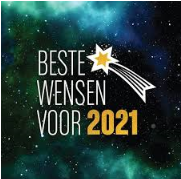 Wat gaat het jaar 2021 ons brengen? -Gaan de leerlingen vanaf 18 januari weer volledig naar school?
-Mogen we ouder(s) en verzorger(s) uitnodigen op school?
-Kunnen de leerlingen op schoolreis en op kamp?
Zomaar een aantal vragen die ons te binnen schieten bij het maken van deze Nieuwsbrief.Vragen waarop we nog geen antwoord kunnen geven en waarop we in de nabije toekomst, hopen we, wel antwoord op kunnen geven. En dan gaan we voor positieve antwoorden!
Waar we wel antwoord op kunnen geven is dat de leerkrachten nu onderwijs op afstand geven en dit zo goed mogelijk doen, zodat de leerlingen zich blijven ontwikkelen. Wij beseffen ook dat het weer veel van u vraagt om het thuiswerken te begeleiden. Weet dat u altijd contact met ons op kunt nemen. Laten we samen er het beste van maken.Kerstviering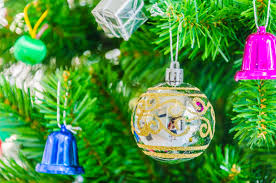 Net voor de Kerstvakantie hebben we door goede samenwerking tussen team en AC nog een hele leuke Kerstviering gehouden. De kinderen hebben lekker van maaltijd kunnen genieten in de eigen klas en ook een leuke afsluiting voordat de vakantie kon beginnen gehouden. Nogmaals dank voor de hulp iedereen. We hebben snel kunnen schakelen.
Verkoop oliebollenDe AC had nog een leuke jaaractiviteit om oliebollen te verkopen op Rilland. Dit heeft in deze moeilijke tijd, waar alle bedrijven en ondernemers proberen geld binnen te sprokkelen, redelijk gelopen. Tijdens de volgende AC-vergadering worden de activiteiten allemaal besproken en gekeken of het voor komend schooljaar herhaald gaat worden.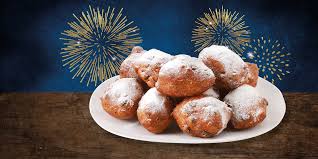 We waarderen de initiatieven van de AC dan ook en danken hun voorde inzet tijdens deze lastige periode.Voorleesdagen 
Met extra veel activiteiten! Voorlezen doen we het hele jaar door, maar tijdens de nationale voorleesdagen besteden we nog wat extra aandacht aan het belang van voorlezen juist voor de jongere kinderen.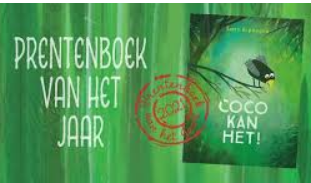 Dit jaar staat het prentenboek Coco kan het! centraal. Nu al verkrijgbaar met vingerpopje. Tijdens de voorleesdagen is het mini-prentenboekje verkrijgbaar voor € 5,25 zolang de voorraad sterkt. De nationale voorleesdagen zijn van 20 t/m 30 januari 2021.Wilt u meer weten, kijk dan op www.nationalevoorleesdagen.nl . Daar staat o.a. de prentenboeken top tien.MR-vergadering 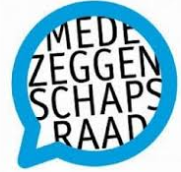 Op 10 december 2020 vond de laatste vergadering van de MR plaats. Graag willen we jullie laten weten waar we over gepraat hebben. We hebben het bijvoorbeeld gehad over de nieuwe verdeling van de groepen i.v.m. het vertrek van Meester Rob. Het is een hele puzzel om een zo stabiel mogelijke situatie voor de kinderen te organiseren. Ook hebben we weer gepraat over de Verkeersveiligheid rondom de school. Er zijn soms gevaarlijke situaties als kinderen vanaf het schoolplein oversteken naar het grasveldje. 
We denken na hoe we dit kunnen verbeteren. 
Ook zullen we deel gaan nemen aan het project van Veilig Verkeer Nederland voor Verkeersouders. Meer informatie volgt. Op 11 januari vindt de volgende vergadering van de MR plaats. Tijdens deze vergadering zullen we de taken verdelen van ieder lid in de MR. AgendaDe nieuwsbrieven van dit schooljaar zijn ook te vinden op onze website.
Bezoek onze website: www.obs-dereigersberg.nlOnderwerpOmschrijvingDatumMR vergadering11-01-2021Nationale Voorleesdagen20 t/m 30 januari Voorjaarsvakantie15 t/m 19 februariNieuwsbrief 610-02-2021